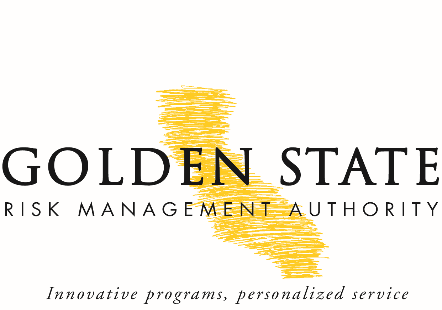 To request an ergonomic evaluation please complete the form below and return it to GSRMA via Fax at (530) 934-8133, or via email at lossprevention@gsrma.org. TO BE COMPLETED BY EMPLOYEE:TO BE COMPLETED BY SUPERVISOR:FOR INTERNAL USE ONLY:Return your completed request to Golden State Risk Management AuthorityBy Fax: 530-934-8133Email: lossprevention@gsrma.org Date of Request:Agency Name:Employee’s Name:Title:Work Address:Work Address:Telephone:Email:Employee Signature:Employee Signature:Reason for ergonomic evaluation request:Reason for ergonomic evaluation request:Supervisor’s Name:Title:Supervisor’s Signature:Date:Follow up action completed:Follow up action completed:Follow up completed by:Date Completed:Signature:Signature: